Meno : ____________________			Body: _______________ročník	POZRI ČO UŽ VIEM  A - skupina1. Ku každému tlačenému tvaru dopíš písaný tvar.E____   ý____  F____  ž____  Ch ____  k ____  R____  ú____          dž____   b____   Ľ____   H____  T____    d____    ť____   f____        2. Doplň chýbajúce písmená.ruži__ka ,    kale__dár,   nede__a,   poč__tač,   __edina,   motý__3. V slovách urči počet slabík a zapíš číslicou do rámčeka.klavír,  slnečnica,  slon,  vypočítať,  kuriatko,  matematika,  4.Ulož správne slabiky a slovo napíš:pí – sal - na   _______________         siat – pra - ko   _________________for - ku    _______________              tať - vŕ   __________________pis – so - ča  _____________             ško – ka - lič  _____________________5. Doplň  do viet slová zo zátvorky:	( rastie, vôňu, plávajú, maľuje, skáče) Zuzka  __________  cez švihadlo. Rybky  ____________  v  jazere. Jedľa _________ v lese. Tamarka ________________  obraz. Cítim  príjemnú _________________ .                           6. Doplň správnu dvojhlásku ( ia, ie, iu, ô )väčš_ _   topánku,  č_ _ pka,  m__žem,  sl_ _ pka,  7. Usporiadaj slová vo vetách :požičal Otec si vŕtačku. _____________________________________________so do kina? Pôjdeš mnou   ___________________________________________                  má okuliare. nové Dedko   _______________________________________________________________8. Z obláčika vyber slová, ktoré sa rýmujú s predpísanými slovami.(Napr.: les – pes)les ________________opica _______________nohavice _____________pero ________________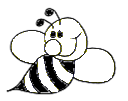 9.Nájdi chyby vo vetách. Vety napíš bez chýb.O tyzdeň hráme futbalovy zapás.	_________________________________________________________Hcem  sa naučit dzudo.  ________________________________________________________________